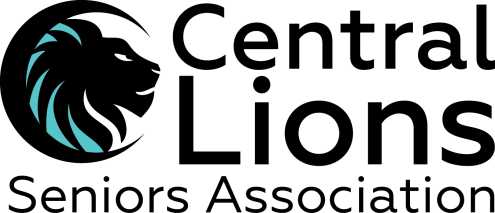 Name: ________________________________________________  Member # __________________Address: _____________________________________________________ Code ________________Phone # ____________________________ email: _________________________________________VOLUNTEER REQUIREMENTS:Attend a personal interview session with our Volunteer Manager.Submit and pass a Criminal Record Check, including the Vulnerable Sector check. Attend a joint City of Edmonton/CLSA two-hour training session and a CLSA sight tour.Once the above have been successfully completed, you will be added to our volunteer roster.Skills / Interests: Please list any skills, education and/or interests that you have that are relevant for CLSA._______________________________________________________________________________________________________________________________________________________________Physical Limitations: ___________________________________________________________________________________Past volunteer/work experience (that may be useful to positions listed on back). ___________________________________________________________________________________Additional Comments: ________________________________________________________________Date: __________________________ Signature: ___________________________________________Please provide two references:Name _______________________________________	Phone _____________________Name _______________________________________	Phone _____________________(Please continue on the back)Revised 01-2018Volunteer Area(s) of Interest (please check relevant areas):ADMINISTRATIONOffice volunteer – Reception & RegistrationFitness Centre MonitorHost/GreeterTour GuideBOARD & COMMITTEESBoard of DirectorsCommittee MemberFinanceFundraisingSpecial Events ClubsVolunteer ManagementCommunicationsNewsletterWebsiteSignagePosters/AnnouncementsCreation / distributionPhotographerEvent ManagementSpecial EventsPre-event planningEvent deliveryEvent executionPost event activitiesSeasonal EventsCasino and other related activitiesMarketingHealth Clinics